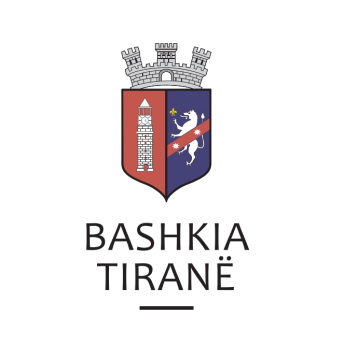      R  E  P U  B  L  I  K  A    E   S  H  Q  I  P  Ë  R  I  S  Ë
  BASHKIA TIRANË
DREJTORIA E PËRGJITHSHME PËR MARRËDHËNIET ME PUBLIKUN DHE JASHTË
DREJTORIA E KOMUNIKIMIT ME QYTETARËTLënda: Kërkesë për publikim lidhur me shpalljen për komunikim dhe lajmërim përmes afishimit.Pranë Bashkisë Tiranë ka ardhur kërkesa për shpallje nga Zyra Përmbarimore “Ardael” sh.p.k., në lidhje me shpalljen e njoftimit për komunikim dhe lajmërim përmes afishimit për debitorin z. Saimir Fari Ravolli.Të dhënat si më poshtë:Kreditor:               Alpha Bank sh.a.Debitor:                 Saimir Fari RavolliObjekt:                  Kthim huaje.1-Urdhër për vendosjen e sekuestros konservative mbi llogaritë, depozitat, apo kreditë e debitorit, nga Bankat e Nivelit të Dytë.2-Urdhër për “Vendosjen e sekuestros konservative”3-Njoftim për shlyerje detyrimi i përsëriturDrejtoria e Komunikimit me Qytetarët ka bërë të mundur afishimin e shpalljes për Zyrën Përmbarimore “Ardael” sh.p.k., në tabelën e shpalljeve të Sektorit të Informimit dhe Shërbimeve për Qytetarët pranë Bashkisë Tiranë.     R  E  P U  B  L  I  K  A    E   S  H  Q  I  P  Ë  R  I  S  Ë
  BASHKIA TIRANË
DREJTORIA E PËRGJITHSHME PËR MARRËDHËNIET ME PUBLIKUN DHE JASHTË
DREJTORIA E KOMUNIKIMIT ME QYTETARËTLënda: Kërkesë për publikim lidhur me shpalljen e ankandit publik, faza e dytë. Pranë Bashkisë Tiranë ka ardhur kërkesa për shpallje nga Shoqëria Përmbarimore “Justitia”, në lidhje me shpalljen e ankandit për pasurinë e paluajtshme për debitoren znj. Maria Agron Tosku (Poçari).Ju sqarojmë se të dhënat e pronës janë si më poshtë:Lloji i pronës “Apartament” me sip. 138.40 m2, Z.K. 8360, nr. pasurie 7/21+1-4, vol. 26, faqe 204.  Adresa:		Rruga “Zenel Baboci”,  Tiranë  Çmimi fillestar: 	86.804 (tetëdhjetë e gjashtë mijë e tetëqind e katër) EuroDrejtoria e Komunikimit me Qytetarët ka bërë të mundur afishimin e shpalljes për Shoqëria Përmbarimore “Justitia”, në tabelën e shpalljeve të Sektorit të Informimit dhe Shërbimeve për Qytetarët pranë Bashkisë Tiranë.